Liturgikus események, programokA hét ünnepei:  Kedd: Marchiai Szent JakabCsütörtök: Szent András apostolEseménynaptár11.26. Krisztus Király vasárnapja11.27. 17.00 Felsősök csoportja11.27. 18.30 Ifi falka találkozó11.27. 19.30 Idősebb házasok csoportja11.28. 10.00 Baba-mama kör11.29. 19.00 Kóruspróba11.30. 19.00 Virrasztás12.03. Advent 1. vasárnapja12.03.   9.45 Mesefoglalkozás – Szent Miklós ünnep 12.04. 17.00 Elsőáldozók csoportja12.04. 17.00 Alsósok csoportja12.05. 10.00 Baba-mama kör12.06. 19.00 KóruspróbaSzentmisék, liturgikus templomi események Vasárnap:       8.45  élő Lajos                       10.00 + Márta                       18.30 élő DezsőHétfő:             7.00 Szűz Mária szándékára  Kedd:           18.30 élő MiklósSzerda:          7.00 + Anna és családtagokCsütörtök:  18.30 + AndrásPéntek:       18.30  a Tisztítótűzben szenvedő lelkekért Szombat:    18.30 + hálából Temetés: 12.01. 11.30 Szent Gellért temető/Kovács LenkeHirdetésekA templombővítésre 11.22-ig  6.658.000,- Ft érkezett.Hálásan köszönöm az eddigi nagylelkű adományokat! Kérem a hívek további segítséget! +++++Néhány apró munkától eltekintve hamarosan befejeződik a két új épület építése. Az ünnepélyes birtokba vételre és hálaadásra december 3-án, a 10 órai szentmise keretében kerül sor. +++++Minden csütörtökön az esti szentmise után - első csütörtökön a szentségimádás után - virrasztunk. A nyitott tabernákulum előtt imádkozunk az első órában közösen, majd egyéni csendes imádság van este 10-ig.A vezetett imádság heti váltásban: Engesztelő imaóra, Szeretetláng imaóra, Szent Vér imaóra (a nigériai Barnabás imái), Imaóra az Isteni Irgalmasság üzeneteiből és Taizei imaóra sok énekkel. Bárki bármikor csatlakozhat az este folyamán, tetszés szerint hosszabb-rövidebb időre.  7 óra után csak a sekrestye felőli ajtó van nyitva.Hétfőn és szerdán a reggeli szentmise után 8 óráig lehet imádkozni a nyitott tabernákulum előtt.+++++Adventben hétköznapokon, hétfőtől szombatig, rorate szentmisét mondunk 6 órai kezdettel ++++++Az Életigekör a következő két vasárnap délelőttjén (dec.3. és 10.) a Fokolár lelkiség könyveit, kiadványait fogja árusítani a főbejáratnál. Hasznos lelki táplálékokat, karácsonyi ajándéknak valókat, családi és gyermeknevelési könyveket találhatnak az érdeklődők. A sekrestyében a jövő évre szóló különféle naptárak vásárolhatók. ++++December 3-án, a 8.45-ös szentmise után mesefoglalkozást tartunk a hittanteremben, amelyre illusztris vendég érkezése is várható. (Nagyszakállú, aki puttonyában finomságokat rejt.) Kezdés 9.45, befejezés kb. 11.00. Mindenkit szeretettel várunk!++++A múlt vasárnapi karitász gyűjtés kapcsán 269.130 Ft-ot küldünk az egyházmegyei karitász támogatására. Isten fizesse meg adományaikat! Gondolatok a mai naphozA másik emberrel az üdvösség útjánHárom szempontot láttunk az egyházi év végéhez közeledve, amely az üdvösség útján vezet bennünket. A készenlét és a talentumaink használta állt előttünk az elmúlt két vasárnap. A mai evangélium a másik emberrel való kapcsolatot hangsúlyozza ki. Apró szempontok, amelyek a hétköznapok egyszerűségében megvalósíthatók. Ugyanakkor azt is felfedezhetjük, hogy éppen ezek a szükségletek olyanok, amelyek nehezen észrevehetők. Mert ezek a hiányok a gyengeségemet mutatják meg, amit igyekszem elrejteni. Ugyanakkor ezek a szempontok túl is mutatnak az anyagi világon. Mert lehet lelki éhség és szomjúság. Mert a bűn rabsága, betegsége legyengíthet. Mert az ember test és lélek, és ma sokan a lelki egészséggel alig törődnek.  Manapság az is kisértés számunkra, hogy bár az anyagi szükségletet megpróbáljuk enyhíteni, odavetve pár fillért, de nem kerülünk kapcsolatba a rászorulóval. Külső segítséget próbálunk nyújtani, de nem érint meg a másik ember. Félünk a kapcsolatoktól, mert azok hosszabb távra köteleznek el bennünket. Mert nemcsak egy alkalom, hanem folyamatos törődést is igényel. Ennek következtében eluralkodik a magány, így lehet bármilyen vagyonunk is, mégsem leszünk boldogok. Jézus úgy akar minket az üdvösség útján vezetni, hogy közösségbe gyűjt bennünket. Ahol megélhetem a gyengeségemet is, ahol értékeimből adni is tudok, ahol egymást erősítve, támogatva haladhatunk az úton. Így remélhetjük azt, hogy a végső találkozáskor a jobbján állhatunk majd. Fülöp Ákos plébános A rákosfalvai plébánia hírlevele belső használatra.Számlaszámunk: CIB bankműködés (egyházi adó): (Rákosfalvai Plébánia) 11100104-19819019- 36000001Felelős kiadó Fülöp Ákos plébános„hogy életünk legyen és bőségben legyen”Krisztus Király vasárnapja                       2023. november 26.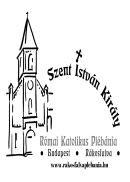 Méltó a Bárány, akit megöltek, hogy övé legyen a hatalom, az isteni méltóság, a bölcsesség, az erő és a tisztelet. Övé a dicsőség és a hatalom örökkön-örökké! (jel 5, 12;16)Rákosfalvai Szent István Király Plébánia1144 Budapest, Álmos vezér tér 1. : 363-5976Honlap: rakosfalvaplebania.huEmail: iroda@rakosfalvaplebania.huLevelezőlista: rakosfalva@groups.ioPlébános: Fülöp ÁkosSzentmisék általános rendje:  vasárnap:   8.45; 10.00; 18.30hétköznap: hétfő, szerda 7.00,                      kedd, csütörtök, péntek, szombat 18.30Irodai ügyelet: hétfő – szerda – péntek: 16.00-17.30                            kedd – csütörtök: 9.00-12.00Olvasmány: Ez 34, 11-12.15-17 Magam keresem meg juhaimat, és magam ügyelek rájuk. Szentlecke: 1Kor 15, 20-26.28 Krisztus feltámadt a halálból, elsőként a holtak közül. Evangélium: Mt 25, 31-46 Jöjjetek, Atyám áldottjai, vegyétek birtokba a világ kezdetétől nektek készített országot. 